Obecná ustanoveníSpoluúčast Městské části Praha 1 (dále jen „MČ P1“) v oblasti kultury a volného času (dále jen „spoluúčast“) je nástrojem podpory mimořádných akcí jednorázového charakteru, které významně přispívají k obohacení kulturního života, volnočasových aktivit a akcí společenského charakteru pro obyvatele Prahy 1. K akcím, které se konají celoročně, pravidelně se opakují či se jedná o akce tradiční, je určen dotační program v oblasti kultury. MČ P1 přijímá žádosti o spoluúčast pouze k akcím, které se konají na území MČ P1.Žadatelem o spoluúčast (dále též jako „pořadatel akce“) může být pouze právnická osoba se sídlem na území České republiky nebo fyzická osoba se sídlem, trvalým bydlištěm či dlouhodobým pobytem na území České republiky, která je registrována v souladu s právním řádem ČR a splňuje všechny zákonem předepsané podmínky pro příslušnou kulturní a volnočasovou činnost.Spoluúčast nelze uzavřít s žadateli, kteří v minulých obdobích čerpali  finanční prostředky přidělené ze strany MČ P1 a nepředložili doklady prokazující využití těchto finančních prostředků.Spoluúčast nelze uzavřít s žadateli, vůči kterým má MČ P1 jakékoliv finanční pohledávky po lhůtě splatnosti.Žádosti nemohou podávat fyzické či právnické osoby, které jsou v právním sporu s MČ P1 souvisejícím s jejich předchozí aktivitou pořádanou společně s MČ P1.Finanční prostředky poskytované v rámci spoluúčasti jsou poskytovány výhradně na neinvestiční výdaje související s realizací projektů. Ze spoluúčasti není možné hradit pořízení pozemků, staveb, budov a jejich technické zhodnocení (tzv. stavební investice), výdaje spojené s účinkováním mimo území MČ P1 (např. na dopravu, diety), ubytování, letenky, občerstvení, pohoštění, dary, květiny, mzdy, výdaje spojené s pořízením zvukových a obrazových záznamů uměleckých produkcí žadatele, realizovaných za účelem prodeje. Toto omezení se nevztahuje na výdaje spojené s pořízením zvukových a obrazových záznamů uměleckých produkcí žadatele, realizovaných za účelem dokumentace, archivace a propagace umělecké produkce žadatele. V případě, že žadatel je plátcem DPH, není oprávněn z těchto finančních prostředků hradit DPH. Žádosti nemohou podávat politické strany a uskupení; organizační složky státu; územní samosprávné celky a jimi zřízené příspěvkové organizace; státní příspěvkové organizace; organizace, které jsou placeny z koncesionářských poplatků či jiné subjekty, které jsou zřizovány zvláštním zákonem či jejichž zřizovatelem je stát, ministerstvo, jiný ústřední orgán státní správy nebo Akademie věd České republiky.Finanční prostředky v rámci spoluúčasti jsou poskytovány jako podpora malého rozsahu (v režimu de minimis) a nesmí být použity k financování akce pořádané politickou stranou či její stranickou (např. mládežnickou) organizací.  Jeden žadatel je oprávněn podat svou žádost o spoluúčast MČ P1 pouze jednou v daném kalendářním roce. Žádost nemůže být podána na akci, která se pravidelně opakuje či koná každý rok. K tomu je určeno dotační řízení MČ Praha 1.Hlavním kritériem pro posuzování žádosti o spoluúčast je výjimečný a konkrétní přínos akce pro občany Prahy 1. Žadatel uvede ve své žádosti, zda žádal či obdržel finanční prostředky od jiných subjektů tj.  hl. m. Prahy, jiných městských částí Prahy, Ministerstva kultury ČR či jiných subjektů.Žadatel je povinen řídit se § 66 písm. c) a dále § 67 zákona č. 304/2013 Sb,. o veřejných rejstřících právnických a fyzických osob a o evidenci svěřenských fondů, v platném znění, v souvislosti se zveřejňováním účetní závěrky ve sbírce listin veřejných rejstříků.        Poruší-li žadatel výše uvedená ustanovení, nemůže být spoluúčast přidělena. Dále je žadatel povinen řídit se § 21 odst.  1 zákona č. 563/1991 Sb. o účetnictví, v platném znění. Poruší-li žadatel výše uvedené ustanovení, nemůže být žadateli spoluúčast přidělena.Pořadatel akce se při počtu účastníků akce vyšším než 150 osob zavazuje zajistit toaletu pro zdravotně postižené občany, a to buď formou veřejně přístupné bezbariérové toalety, nebo zajištěním mobilní bezbariérové toalety.Termíny a způsob podání žádostí o spoluúčastMaximální částka na akci, o kterou lze požádat, činí 5.000 Kč. Žádost o spoluúčast (dále jen „žádost“) lze podat v oblasti kultury a volného času nejpozději 30 dní před konáním akce. Žádost se předkládá v tištěné podobě nebo DS  na adresu: Odboru kultury, sportu a zahraničních věcí, Úřad městské části Praha 1, Vodičkova 18, 115 68, Praha 1.Podklady pro podání žádostiFormuláře pro podání žádosti včetně Zásad pro spoluúčast jsou k dispozici:v Informačním středisku Úřadu městské části Praha 1, Vodičkova 18, 115 68, Praha 1v kanceláři Odboru kultury, sportu a zahraničních vztahů, Vodičkova 9, 115 68, Praha 1na internetových stránkách www.praha1.cz Žádost a její náležitostiŽádost podává pořadatel akce, právnické osoby prostřednictvím svého statutárního zástupce.  Žádost je podána v jednom originálu v obálce o rozměru A4 nebo prostřednictvím datové schránky: b4eb2myŽadatel podáním žádosti souhlasí s tím, že:umožní pověřeným zástupcům Úřadu MČ P1 vykonání kontroly využití poskytnutí finančních prostředků v souladu s projektem akcesvým podpisem potvrzuje pravdivost údajů uvedených v žádosti a jejích příloháchzpracování osobních údajů obsažených v žádosti bude provedeno ve smyslu zákona č. 110/2019 Sb., o zpracování osobních údajů, v platném znění, za účelem evidence podpor malého rozsahu v souladu se zákonem č. 215/2004 Sb., o úpravě některých vztahů v oblasti veřejné podpory a o změně zákona o podpoře výzkumu a vývoje, v platném znění, a  v souladu s kapitolou II – článkem 6b) obecného nařízení EP a Rady EU č. 2016/679 „Zpracování je nezbytné pro splnění smlouvy, jejíž smluvní stranou je subjekt údajů, nebo pro provedení opatření přijatých před uzavřením smlouvy na žádost tohoto subjektu údajů“.Ve formuláři „Žádost o spoluúčast“ je nutné vyplnit všechny požadované údaje.Povinné součásti žádosti:Vyplněný formulář „Žádost o spoluúčast – Kultura a volný čas – z důvodu Obecně závazné vyhlášky č. 5 o místním poplatku za užívání veřejného prostranství hl. m. Prahy“.Rozhodnutí o povolení zvláštního užívání místní komunikace na zábor veřejného prostranství od Odboru dopravy MČ Praha 1 na požadovanou akci  nebo Smlouvu o výpůjčce mezi Městskou částí Praha 1 a žadatelem dané akce.Doklad o právní subjektivitě pořadatele akce nesmí být starší 3 měsíců,tj. doklad je předkládán v jednom originále ne starším 3 měsíců, přičemž i internetový výpis je považován za originální doklad.   Doklad o oprávnění osoby jednat za žadatele.Jedná-li za pořadatele akce jiná osoba než osoba k tomu oprávněná dle předloženého dokladu o právní subjektivitě (bod 6), musí předložit plnou moc ne starší 3 měsíců, udělenou příslušným oprávněným orgánem, resp. osobou, a to v originále nebo stejnopise s úředním ověřením jeho pravosti.Bližší specifikace přílohy č. 3: Právnické osoby (včetně spolků a nadací) předkládají:aktuální výpis z veřejného (event. spolkového) rejstříku právnických a fyzických osob,doklad o oprávnění jednat za právnickou osobu, nevyplývá-li toto oprávnění z výpisu z veřejného rejstříku právnických a fyzických osob (pokud je dodáván doklad o volbě statutárního orgánu, úřední ověření z originálního dokladu o volbě statutárního orgánu nesmí být starší 3 měsíců),oprávnění k podnikání, je-li zvláštními předpisy stanoveno a souvisí-li takové oprávnění s činností, která bude žadatelem v rámci podporované akce realizována.Fyzické osoby předkládají:aktuální výpis z veřejného rejstříku právnických a fyzických osob, případně aktuální výpis z živnostenského rejstříku,oprávnění k podnikání, je-li zvláštními předpisy stanoveno a souvisí-li takové oprávnění s činností, která bude žadatelem v rámci podporované akce realizována. Osoby samostatně výdělečně činné, majitelé autorských práv včetně práv příbuzných právu autorskému dle zákona č. 121/2000 Sb., o právu autorském, o právech souvisejících s právem autorským a o změně některých zákonů (autorský zákon), v platném znění, pokud nejsou vedeny v rejstříku právnických a fyzických osob předkládají:osvědčení o registraci k dani z příjmu jako OSVČ ne starší 3 měsíců, a to v originále nebo stejnopise s úředním ověřením jeho pravosti.Upozornění:V případě, že žádost o spoluúčast nebude obsahovat všechny povinné součásti žádosti tj. 3 (případně 4) dokumenty, může Rada MČ P1 odmítnout projednat žádost o spoluúčast z důvodu formálního pochybení. Závěrečná ustanoveníProces rozhodování o spoluúčasti nemá z právního hlediska povahu správního řízení a na poskytnutí spoluúčasti není právní nárok.Informace o projednání žádosti se pořadateli akce neposkytují před rozhodnutím Rady MČ P1 .Spoluúčast je realizována poskytnutím finanční podpory. Finanční prostředky poskytnuté v rámci spoluúčasti jsou účelově vázány.Pořadatel akce tj. příjemce finančních prostředků v rámci spoluúčasti plní povinnosti dané smlouvou a po skončení akce předkládá doklady prokazující všechny realizované příjmy a výdaje, a to do data uvedeného ve smlouvě o spoluúčasti. MČ P1 v rámci spoluúčasti neodpovídá za závazky příjemce účelového příspěvku vzniklé organizační přípravou a realizací akce.Použití finančních prostředků MČ Praha 1 podléhá veřejnoprávní kontrole nakládání s veřejnými prostředky. Žadatel bude smlouvou zavázán, že vytvoří poskytovateli – MČ P1 – podmínky k provedení této kontroly v souladu se zákonem č. 320/2001 Sb., o finanční kontrole ve veřejné správě a o změně některých zákonů (zákon o finanční kontrole), v platném znění, a poskytne k tomuto účelu veškerou potřebnou dokumentaci, včetně účetních, finančních a statistických výkazů, hlášení a zpráv, a to kdykoliv po dobu trvání projektu, na který je spoluúčast poskytnuta, a dále po dobu 5 let od konečné realizace celého projektu, po kterou je příjemce povinen dle § 31 odst. 2 písm. b) a c) zákona č. 563/1991 Sb., o účetnictví, v platném znění, uchovávat účetní doklady a záznamy.Rada MČ P1 si vyhrazuje právo postupovat v mimořádně odůvodněných případech mimo rámec těchto Zásad pro spoluúčast.Účinnost těchto Zásad je stanovena ke dni 1. listopadu 2023.Upozornění:Před projednáním žádosti zkontroluje MČ P1 nahlédnutím do centrálního registru podpor malého rozsahu (de minimis), zda by poskytnutím spoluúčasti ze strany MČ P1 nedošlo k přesáhnutí limitu pro podporu malého rozsahu (de minimis) u jednotlivých žadatelů o spoluúčast. Zjistí-li MČ P1, že by žadatel poskytnutím spoluúčasti ze strany MČ P1 překročil limit pro podporu malého rozsahu za poslední 3 účetní období, bude žádost žadatele zamítnuta z formálních důvodů. Před uzavřením smlouvy po schválení spoluúčasti Radou MČ P1 zkontroluje znovu MČ P1 aktuální stav výše již poskytnuté podpory malého rozsahu (de minimis) nahlédnutím do centrálního registru podpor malého rozsahu (de minimis). MČ P1 znovu posoudí, zda by poskytnutí dotace ze strany MČ P1 přesáhlo limit pro podporu malého rozsahu (de minimis). Zjistí-li MČ P1, že v mezidobí od podání žádosti do vyhotovení smlouvy před jejím předáním k podpisu zástupci MČ P1 získal žadatel podporu malého rozsahu (de minimis), která by spolu s poskytnutými finančními prostředky v rámci spoluúčasti MČ P1 překročila limit pro podporu malého rozsahu za poslední 3 účetní období, pozastaví uzavírání smlouvy a předloží Radě MČ P1 podnět ke změně usnesení tak, aby finanční prostředky znamenající překročení limitu pro podporu malého rozsahu (de minimis) za poslední 3 účetní období nebyly ze strany MČ P1 poskytnuty. 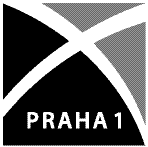 Zásady pro spoluúčast Městské části Praha 1 při pořádání akcí v oblasti kultury a volného času pro rok 2024 z důvodu Obecně závazné vyhlášky č. 5 o místním poplatku za užívání veřejného prostranství hl. m. Prahy 